СодержаниеАннотация………………………………………………………….…...….стр. 3Пояснительная записка……………………………………....................... стр. 4Целевой компонент внеклассного мероприятия………………………... стр.6Организационно-деятельный компонент внеклассного мероприятия ..стр. 7Содержательный компонент внеклассного материала…………….........стр.8Оценочно-аналитический компонент внеклассного мероприятия.........стр.14Заключение…………………………………………………………….…..стр.15Библиографический список………………………………………….…...стр.16Приложение 1.Музыкальный материал………………………………………………..….стр.16Приложение 2.Макет изготовления элементов костюма ……………………………..….стр.17АннотацияМетодическая разработка внеклассного мероприятия «Музыка и танец едины. Танец - Менуэт» представляет собой сценарий музыкально-танцевального тренинга, в котором используется синтез выразительных средств: изобразительное искусство, музыка, сценический танец, реквизиты, костюмы. Мероприятие состоялось 28.11.2020 года в ДМШ №5 г. Петропавловска-Камчатского.Практическое занятие предполагает получение знаний учащимися класса аккордеон о танцевальных движениях, пластике и ощущения метроритмического движения менуэта, что позволит, в дальнейшем, более ярко и выразительно исполнять музыкальное произведение на инструменте. При проведении тренинга привлекаются учащиеся класса хореографии.Музыкальные номера сценария составлены с учетом возрастного восприятия, и интересны разной аудитории. Взаимодействие участников происходит в живой, динамичной форме и легко усваивается и доступна детям любого возраста. Методическая разработка имеет практическую направленность и будет полезна преподавателям, заместителям директора по внеклассной и творческой работе ДМШ и ДШИ. Пояснительная записка Древнегреческие философы (Платон, Аристотель), педагоги искусствоведы (Рудольф Штайнер, Эмиль Жак-Далькроза, Карл Орф,) считали, что музыкальное искусство основывалось на триединстве музыки, поэзии и танца.  Дмитрий Кабалевский, также формулируя свою концепцию воспитания детей, говорит о тесной связи музыки с жизнью. Наследие мировой музыкальной культуры, влияющее на формирование молодого поколения, в настоящее время доступно каждому. 21 век – век интернета и для него нет границ. Классическая музыка звучит с экранов телевизора, СМИ, на различных концертных площадках. Какое огромное количество произведений было написано с эпохи ренессанса до наших дней. Каждый временной отрезок имеет свои представления о мире, человеке и его чувствах. Окунуться в мир искусства, получить первые навыки общения с ним помогает школа искусств. С первых уроков, юный музыкант приобретает определенные навыки исполнительского мастерства. Но как же современному ребенку, окруженному новыми ритмами, созвучиями, темпом понять и воспроизвести то, что звучало, например, 3 столетия назад? Только через создание интегрированного пространства и практического погружения в музыкальный материал наши ребята смогут понять, о чем хотел сказать автор исполняемого произведения. Собственные ощущения, движения и пластика поможет найти нужные эмоции, чувства и выразить их на инструменте. Этот путь не близкий, но необходимый. Ведь мы даём шанс маленькому человеку проявить свои способности и реализоваться в жизни не зависимо от выбора профессии в будущем. В этом состоит актуальность нашего мероприятия. Данное мероприятие относится к учебно-познавательной деятельности ребенка и является одним из основных направлений воспитательной работы преподавателя ДМШ И ДШИ. Организуя в ДМШ №5 разноплановые и интересные проекты для детей в досуговой деятельности, мы впервые предложили ребятам- музыкантам почувствовать музыку через пластику танцевальных движений. Тем самым, помогая нашим юным музыкантам более ясно представлять и исполнять музыкальное произведение. Два года назад ансамбль аккордеонистов «Тутти» имел возможность «вживую» аккомпанировать танцевальному коллективу «Ласточки» руководитель Ласточкина Ольга Андреевна с композицией «Полька-Бенедетта». Ребятам очень понравилось аккомпанировать танцорам. Они получили первый опыт концертмейстера. Почувствовали на собственных ощущениях характер произведения, темпы, важность их вступлений и окончаний, переходов из части в часть. С огромным интересом проходили совместные репетиции двух коллективов. Внеклассное мероприятие «Музыка и танец едины. Танец - Менуэт» явилось продолжением этой совместной работы, в котором ребята с большим удовольствием приняли участие. А так как, в репертуаре учащихся класса аккордеон включены произведения композиторов 17-18 веков В. Моцарта, Й. Гайдна, Л. Бетховена, Д. Скарлатти и др. и чаще всего это старинные танцы была выбрана тема: «Менуэт». Она очень тесно перекликается с темами уроков по специальности и является ярким примером нетрадиционного подхода в освоении материала - работа с полифоническими произведениями. Может быть не скучной и изменить отношение к исполнению старинной музыки. Мероприятие проходит в форме музыкально–танцевального тренинга с элементами беседы, театрализованного представления видео просмотра и аудио прослушивания для учащихся класса аккордеон в возрасте 7-15 лет. Ребята взаимодействуют не только с ведущим, но и с другими участниками, легко усваивают полученные навыки через практические действия. Особенностью нашего вечера является участие двух групп детей: 1) учащиеся участвующие в ходе сценария с музыкальными номерами. Один из них выступает в роли концертмейстера со своим номером для освоения обучающимися движений танца. 2) участники тренинга осваивающие танцевальные движения. После освоения, которых, исполнение старинной музыки на уроках, концертных площадках будет более осознанным и грамотным. К проведению мероприятия привлекаются: учащиеся класса хореографии, выступающие в роли помощников преподавателя в освоении танцевальных движений для музыкантов. Тем самым, применяют на практике навыки, полученные на уроках по классическому танцу; преподаватель, ответственный за звуковую аппаратуру (демонстрация презентации, фонограмм); учащиеся старших классов аккордеон для подготовки костюмов и оформления зала; родители и члены семей в качестве зрителей и фиксирования события на фото и видеоаппаратуру.  Целевой компонент внеклассного мероприятия Цель данного мероприятия – создание условий для раскрытия музыкальных способностей ребенка, развитию его исполнительских навыков через личные впечатления и двигательные ощущения. Задачи:1. научить воспринимать, чувствовать и осмысливать содержание старинных танцев (Менуэт); 2. обобщить музыкальные впечатления мировых образцов классической музыки эпохи Барокко с другими видами искусств (изобразительным искусством, хореографией, музыкой); 3. получить практические знания исполняя танцевальные элементы Менуэта; 4. получить первоначальные навыки концертмейстера; 5. развить творческую активность во всех доступных видах деятельности. Методы: Методические приемы, используемые в ходе музыкально- танцевального тренинга:наглядныйсловесныйпрактическийОжидаемые результаты: - повышение интереса к исполнению полифонической музыки среди учащихся класса аккордеон; - получение знаний и навыков танцевальных движений танца Менуэт; -повышение исполнительского уровня учащихся класса аккордеон через синтез восприятия музыкального полотна с танцевальным движением; - развитие коммуникативных навыков. Эффективность мероприятия отражается в положительных отзывах участников и зрителей и проведение мероприятия ежегодно (изменяя тематику). Организационно – деятельностный компонент внеклассного мероприятия Дата: 28 ноября 2020 годаВремя: 18:00Место проведения: МБУДО «Детская музыкальная школа № 5» (концертный зал)Продолжительность мероприятия: 1час 20 минут. Участники: учащиеся классов по специальности аккордеон (7-15 лет), учащиеся класса хореографии (4-5 класс), преподаватели ДМШ №5.Подготовительный этап: -Подготовка музыкальных номеров мероприятия на уроках по специальности учащимися класса аккордеона из произведений по программе. (Приложение 1)-Подготовка танцевальных элементов Менуэта на уроках классического танца и сценической практике учащимися класса хореографии 4-5 классов.-Изучение сценических костюмов того времени и изготовление элементов костюма. (Приложение 2)-Подготовка презентации. (Приложение 4)-Подготовка концертного зала к мероприятию: украшение стен зала шторами; выделение сектора на сцене с показом старинных костюмов.-Подготовка технического оснащения: стул, аккордеон, элементы костюмов, видеоматериал, ноутбук, колонки, микрофоны, проектор.Необходимое оборудование: -стулья для выступающих, пюпитры;Техническое оснащение:-ноутбук;-экран для проецирования изображения;-микрофоны;-музыкальное оборудование для воспроизведения (колонки).Содержательный компонент внеклассного мероприятия Ход мероприятия Слайд 1Звучит музыка Л. Боккерини «Менуэт» 1.На сцене учащиеся класса хореографии (в старинных костюмах) исполняют танец. Заканчивая выступление – звук постепенно убираем. Ведущая: В наш современный мир, полный скоростей, фантастических технологий, ярких феерических празднеств, поражающих воображение мы можем встретить немало истинных ценителей классической музыки. Старая, добрая, классическая музыка. Она переносит нас в далекие века, дает возможность остановиться на некоторое время, осмыслить происходящее, прийти к пониманию ценности жизни. Сегодня мы перенесемся в 17 век. И познакомимся с замечательным танцем –Менуэтом. Слайд 2«Менуэт – это танец «королей». Адам Глушковский, русский артист балета, в своих мемуарах балетмейстера пишет: «…основной чертой исполнения менуэта является церемониальность, галантность и торжественность».Слайд 3Историки говорят, «что менуэт – это танец для мужчин». «Им необходимо было снимать шляпу, потом, как бы одним движением, заманивать даму к танцу, затем, не прерывая того же «дыхания», надевать ее обратно на голову». Слайд 42.Моцарт «Менуэт» исп. Сабиров Артем Сейчас даже каждый ребенок знает европейскую страну Францию. Любители приключений знают ее по романам А. Дюма, кто-то – по очертанию знаменитой Эйфелевой башни. Перечисление всех достопримечательностей может быть очень долгим, но сегодня мы посмотрим на неё с другой стороны. Слайд 5Родиной менуэта считают таинственную и сказочную область Бретань. В начале 17 столетия «король Франции Людовик XIV официально провозгласил на всю страну, что менуэт – танец.» Его стали исполнять при каждом аристократическом дворе «приближенные к королю особы: графы, бароны и прочие обладатели высоких титулов».Слайд 6 Кажется, как просто танцевать на счет 1,2,3. Но учить танцевать менуэт начинали с малых лет. Необходимо грациозно и при этом пластично двигаться. Каждый шаг делался максимально точно и легко, импровизируя, и конечно уверенно совпадать с партнершей. Слайд 7 – 123. Л.Боккерини «Менуэт» исп. Паламарчук Иван (Иван играет, зрители рассматривают картины) Ведущая: Какие грациозные позы мы увидим, если посмотрим, как изображали танцующих художники. Танец был так популярен, что, его танцевали в парках, городском саду, на карнавалах и на природе все сословия. Обратите внимание, на картинах в центре изображена одна пара. Тяжелые корсеты, бархатные, пышные юбки с украшениями сковывали движения танцующих, что отражалось на сдержанном темпе танца. Маленькие, мелкие шаги, а Менуэт получил название от слова «menu» мелкий, давали возможность танцующим грациозно двигаться по залу. Могло возникнуть впечатление, что это лишь приглашение к танцу, весьма галантное и кокетливое.Слайд 13О том, как появилось одно музыкальное произведение известного австрийского композитора Франца Йозефа Гайдна сохранилась интересная история. На знаменательные события, традиционно, состоятельные особы заказывали написание музыкальных произведений композиторам. Однажды, к Йозефу Гайдну пришел мясник и заказал к свадьбе своей дочери, написать красивый менуэт. В назначенный срок заказчик явился и получил драгоценный подарок. Через несколько дней Гайдн получил от молодоженов знак благодарности-великолепного быка с позолоченными рогами. С тех пор до-минорный менуэт Гайдна стал называться «Менуэтом быка». Я предлагаю вам послушать отрывок этого произведения, и вы услышите характерные звуки! И конечно же вы поймете, почему этот менуэт назвали «Менуэтом быка». Слайд 14 -включаем запись Слушаем «Менуэт быка» Й. Гайдн Ведущая: В парижской Королевской Академии танца, которая была основана в 1661 году обучали Менуэту. Уже в то время танцоры придумывали как лучше зафиксировать танец на бумаге, зарисовывали схемы, фигуры. В то время говорили: «Кто умеет танцевать менуэт, тот все умеет!». Сейчас мы я хочу предложить вам посмотреть Менуэт из оперы В. Моцарта «Дон Жуан».Слайд 15 -включаем Видео Классического Менуэта из оперы «Дон Жуан». хореография М. Петипа Ведущая: Какие замечательные движения, позы. Давайте же попробуем научиться некоторым «па» этого замечательного танца. И в этом нам поможет преподаватель класса хореографии Ласточкина Ольга Андреевна и учащиеся 4-5 классов хореографии. Слайд 16Музыкально-танцевальный тренинг преподаватель-Ласточкина Ольга Андреевна Ольга Андреевна: -Здравствуйте, дорогие ребята, уважаемые преподаватели и родители. Вы ознакомились с музыкальными произведениями Менуэта, а сейчас попробуем выполнить его в танцевальных движениях. А помогут мне в этом мои помощницы- учащиеся 4-5 –х классов хореографии. Девочки (хореографы) занимают позиции на сцене, учащиеся класса аккордеон –  в зале, на освобожденной площадке.Ольга Андреевна: -Любой танец содержит в себе ритмический рисунок. Музыкальный размер танца Менуэт ¾., каждая доля равная и соответствует определенному танцевальному движению. Сейчас мы проработаем ритмический рисунок танца и познакомимся с хореографической терминологией элементов танца: - па зефир (воздушные шаги); -пассе партер (движение  ноги по полу); -па де буре (перебор ногами). «Основной шаг менуэта XVII века (pas menuet)Исходное положение: ноги в III позиции, правая нога впереди.1-й такт: Plie в III позиции на обе ноги (первая четверть), скользящий шаг правой ногой вперед, левая нога сзади в IV позиции (вторая четверть), plie на обе ноги, одновременно левая проводится вперед в IV позицию (третья четверть).2-й такт: Три маленьких шага вперед на низких полу пальцах с левой ноги (1, 2 3 четверти). Этот шаг можно исполнять назад. Примечание. Шаг второго такта выполняется без малейшего отведения ноги в сторону. Ребята отрабатывают движения вначале под счет преподавателя, затем под музыку Л. Боккерини «Менуэт», концертмейстер Паламарчук Иван. После отработки движения, переходим к следующему.Ольга Андреевна: Второй шаг (pas menuet) (два такта по 3|4)Исходное положение: ноги в III позиции, правая нога впереди. Затакт — plie. 1-й такт: Шаг правой ногой вперед в IV позицию, левая нога сзади в IV позиции (первая четверть). В этом положении выдерживается пауза (вторая четверть). Левая нога подтягивается к правой ноге назад в III позицию. Ноги поднимаются на низкие полу пальцы (третья четверть). 2-й такт: Три маленьких шага вперед на низких полу пальцах с левой ноги.Ребята отрабатывают движения вначале под счет преподавателя, затем под музыку Л. Боккерини «Менуэт», концертмейстер Паламарчук Иван. Ольга Андреевна: Разновидность второго шага Затакт — plie.1-й такт: Шаг правой ногой вперед в IV позицию, левая сзади в IV позиции (первая четверть). В этом положении выдерживается пауза (вторая четверть). Левая нога проводится вперед в IV позицию (третья четверть).2-й такт: Pas de bourree с левой ноги (первая четверть). Pas de bourree с правой ноги (вторая четверть). Левая нога ставится вперед, заканчивая движение (третья четверть)»Ребята отрабатывают движения вначале под счет преподавателя, затем под музыку Л. Боккерини «Менуэт», концертмейстер Паламарчук Иван.Ольга Андреевна: А сейчас, я предлагаю мальчикам освоить движения реверанса (поклона). Мальчики выходят в центр зала, выстраиваются в шахматном порядке. В руках шляпы. «Поклон присутствующим. Кавалер правой рукой снимает шляпу, прикладывает шляпу к груди. Левая рука отведена от корпуса» и выполняется поклон. Ребята отрабатывают движения вначале под счет преподавателя, затем под музыку Л. Боккерини «Менуэт», концертмейстер Паламарчук Иван. Ольга Андреевна: -Дорогие ребята, вы ознакомились с основными танцевальными элементами Менуэта.  А теперь попробуем соединить эти элементы в единый танец. Ведущая: Когда 12 бьют часы в полночный час,Мы будто оживаем.Настроен клавесин, под менуэт сейчас.Давайте помечтаем…(Л. Марченко)Учащийся Паламарчук Иван исполняет Л. Боккерини «Менуэт» Учащиеся танцуют менуэт Ведущая: Как замечательно у нас получается!Надеюсь, что новые ощущения, которые приобрели наши ребята на нашем вечере помогут им более музыкально и выразительно научиться исполнять   старинный танец королей Менуэт.До новых встреч.Оценочно-аналитический компонент внеклассного мероприятия Проведение мероприятия «Музыка и танец едины. Танец - Менуэт» Мотивирует наших учащихся к занятиям в музыкальной школе. Участвуя в нашем мероприятии ребята с большим интересом продолжают заниматься на инструментах, понимая, что обучение игре на аккордеоне не замыкается стенами школы. Исполнять музыкальные произведения возможно на любых площадках и для любых категорий зрителей. Дает возможность получить новые знания. Воспитанники учатся понимать и исполнять очень сложную музыку полифонического стиля, в котором написан традиционный танец Менуэт. Предполагает индивидуальный подход к каждому ребенку и его самореализация. Участниками сольных номеров могут быть дети не только лучшие ученики школы и участники общешкольных концертов, конкурсов (как это принято в многих школах), но и дети со средними музыкальными данными. Тем самым, мы помогаем раскрыть их способности, помогаем прийти к пониманию, что музыкальная интонация в танцевальных произведениях связана с пластическим самовыражением и использование необходимых жестов и движений, отражается в интонациях. Расширяет круг знакомств. У ребят появляется возможность увидеть и общаться с ребятами, занимающимися другими видами искусств. Работа в группе сближает и помогает развить навыки коммуникации.Определяет новые направления в совершенствовании. Преподаватель по классу хореографии занимаясь тренингом с юными музыкантами имеет возможность дать оценку освоенным навыкам и определить новые направления в совершенствовании. Заключение Использование во внеклассной деятельности разнообразных форм и методов работы, позволяет преподавателям школ искусств с первых шагов в музыке заинтересовать юных музыкантов и хореографов, вовлечь их в многогранную творческую среду, знакомить с шедеврами музыкальной и хореографической мировой классики, знакомиться и общаться со своими сверстниками, получать яркие положительные эмоции и впечатления. «Музыка и танец едины. Танец - «Менуэт»» - внеклассное мероприятие маленький праздник, кардинально изменяющий отношение к исполнению старинной полифонической музыки, вызывая у каждого участника действа чувство причастности к классическим образцам всемирного музыкального и хореографического наследия, помогающий раскрыть музыкальную грань ребенка через синтез искусств. Жанровое многообразие и чувства, возникающие при активном восприятии музыки, обогащают духовный мир детей. А коллективная деятельность помогает создать благодатную почву для индивидуального развития наших обучающихся.  Библиографический список 1.М. Васильева- Рождественская «Историко-бытовой танец» М. «Искусство» 1987 годИнтернет – ресурсы:2.Статья «Менуэт-это танец прошлого, который стал основной для новой музыки».  Автор Юлия  Оболенскаяhttps://fb.ru/article/171259/menuet---eto-tanets-proshlogo-kotoryiy-stal-osnovnoy-dlya-novoy-muzyiki3.Статья «Менуэт».  Автор Ирина Сироткинаhttps://arzamas.academy/micro/dance/24.Статья Внеклассное мероприятие: сценарий, темы, разработка. Автор Людмила Улановаhttps://www.syl.ru/article/178010/new_vneklassnoe-meropriyatie-stsenariy-temyi-razrabotka5.Статья Педагогическая система Д.Б. Кабалевскогоhttps://studopedia.ru/9_57764_pedagogicheskaya-sistema-db-kabalevskogo.html6.Статья «Танец в живописи» автор Саляхова Зухра Наилевнаhttps://nsportal.ru/blog/detskii-sad/all/2017/07/31/tanets-v-zhivopisi-menuetСтатья «Как танцуют менуэт»https://dzen.ru/media/s_snegova/kak-tancuiut-menuet-5c5ea04ce5f8e300b15fc158Приложение1Музыкальный материалЛ. Боккерини  «Менуэт» из Струнного квартета №11. Переложение В. Ушенина. Л. Моцарт «Менуэт»Й. Гайдн «Менуэт быка» «Менуэт» из оперы В. Моцарта «Дон Жуан» Хореография М.Петипа Приложение 2 «Макет изготовления элементов костюма»1 этап:                                              2 этап                                                 3 этап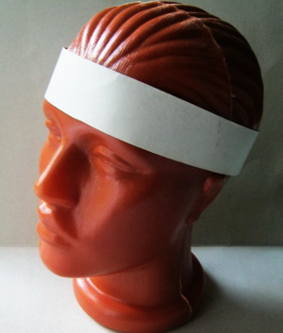 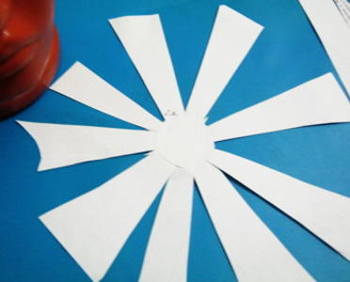 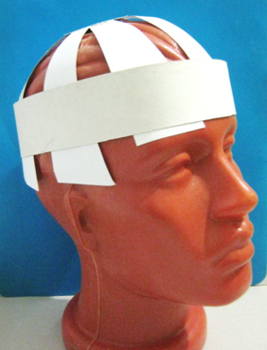 4 этап                                            5 этап                                             6 этап:
                                          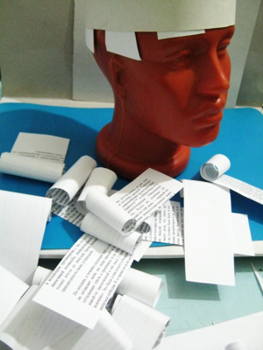 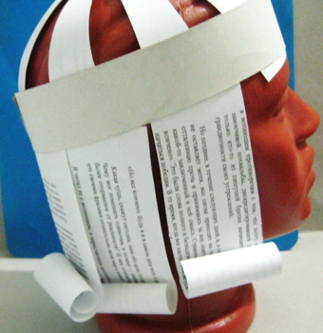 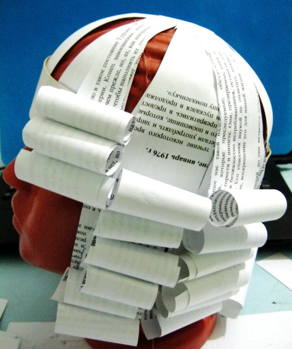 7 этап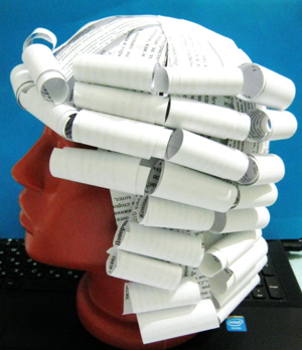 Муниципальное бюджетное учреждение дополнительного образования«Детская музыкальная школа № 5» город Петропавловск - КамчатскийМетодическая разработка сценария внеклассного мероприятия:«Музыка и танец едины. Танец- Менуэт»Автор: Тарасова Инна Васильевна,преподаватель по классу аккордеона                                               МБУДО «ДМШ № 5»;Ласточкина Ольга Андреевна, преподаватель по классу хореографии                                           МБУДО «ДМШ № 5».г. Петропавловск – Камчатский,                                                                                проспект Циолковского,25                                                                  тел. 8(4152)300-025                                       г. Петропавловск-Камчатский 2022г.